Муниципальное казенное учреждение Квитокская СОШ №1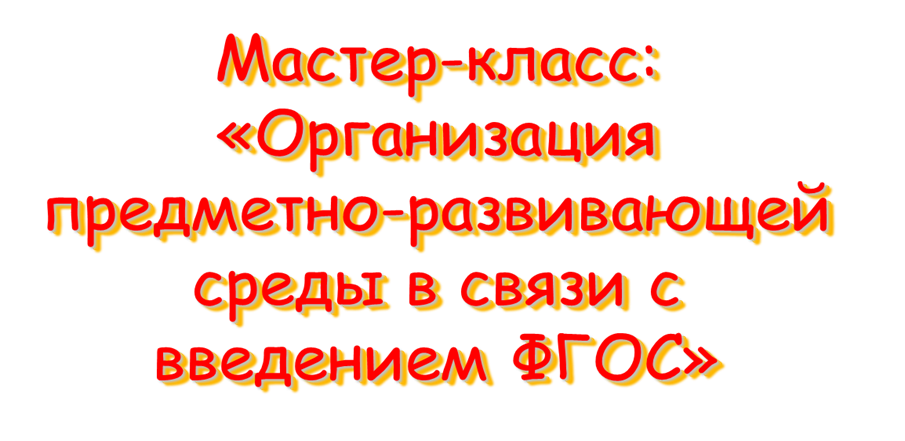 Подготовила воспитатель первой младшей группы Пантелеева. С.Ю.2015 гСлайд 2Приказ Министерства образования и науки Российской Федерации (Минобрнауки России) от 17 октября 2013 г. N 1155 г. Москва"Об утверждении федерального государственного образовательного стандарта дошкольного образования"Слайд 3«Предметно-развивающая среда – система материальных объектов деятельности ребенка, функционально моделирующая содержание его духовного и физического развития». С.Л. НовоселоваСлайд 4Требования ФГОС к предметно-развивающей среде: развивающая предметно-пространственная среда обеспечивает максимальную реализацию образовательного потенциала;Развивающая предметно-пространственная среда должна обеспечивать возможность общения и совместной деятельности детей и взрослых, двигательной активности детей;Развивающая предметно-пространственная среда должна быть содержательно-насыщенной, трансформируемой, полифункциональной, вариативной и безопасной.Слайд 5 Организация образовательного пространства и разнообразие материалов, оборудования и инвентаря должны обеспечивать:игровую, познавательную, исследовательскую и творческую активность всех категорий воспитанников;двигательную активность;эмоциональное благополучие детей во взаимодействии с предметно-пространственным окружением;возможность самовыражения.Слайд 6 Трансформируемость пространства предполагает возможность изменений предметно-пространственной среды в зависимости от образовательной ситуации, в том числе от меняющихся интересов и возможностей детей.Слайд 7 Полифункциональность материалов предполагает: возможность разнообразного использования различных составляющих предметной среды, например, детской мебели, матов, мягких модулей, ширм и т.д.;наличие в группе полифункциональных предметов.Слайд 8 Вариативность среды предполагает: наличие в группе различных пространств, также разнообразных материалов, игр, игрушек и оборудования, обеспечивающих свободный выбор детей;Периодическую сменяемость игрового материала, появление новых предметов, стимулирующих игровую, двигательную, познавательную и исследовательскую деятельностьСлайд 9Доступность среды предполагает: Доступность для воспитанников всех помещений, где осуществляется образовательный процесс;Свободный доступ воспитанников, посещающих группу, к играм, игрушкам, материалам, пособиям, обеспечивающим все основные виды детской активности.Слайд 10 Безопасность предметно-пространственной среды предполагает соответствие всех ее элементов требованиям по обеспечению надежности и безопасности их использования. Слайд 11 Цель организации предметно-развивающей среды в ДОУ: достижение современного качества дошкольного образования, его соответствия актуальным и перспективным потребностям личности, общества и государства на основе организации информационно-методических, материально-технических, организационно-содержательных условий для развития личностных качеств детей (активности, инициативности и др).Слайд 12 Результаты организации предметно-развивающей среды для воспитанников: активно развиваются, усваивая информацию об окружающем мире в ходе игр и др. видов детской деятельности; проходят через закономерные стадии развития; обеспечены социальным взаимодействием, направленным на эмоциональное и всестороннее развитие ребенка; неповторимо индивидуальны и развиваются каждый в своем темпе.  Слайд 13 Результаты организации предметно-развивающей среды для ДОУ:Обеспечение всестороннего развития детей дошкольного возраста,Высокое качество дошкольного образования, его доступность, открытость и привлекательность для детей и их родителей (законных представителей) и всего общества,Охрана и укрепление физического и психологического здоровья воспитанников,Комфортное состояние воспитанников и педагогических работников.Слайд 14 Развивающая предметно-пространственная среда должна обеспечить:   реализацию различных образовательных областей;в случае организации инклюзивного образования – необходимые условия для реализации;учет национально-культурных, климатических условий, в которых осуществляется образовательная деятельность;учет возрастных особенностей детейСлайд 15 Создавая предметно-развивающую среду необходимо помнить:среда должна выполнять образовательную, развивающую, воспитывающую, стимулирующую и коммуникативные функции;необходимо гибкое и вариативное использование пространства;форма и дизайн предметов ориентирована на безопасность и возраст детей;элементы декора должны быть легко сменяемыми;в каждой группе необходимо предусмотреть место для детской экспериментальной деятельности;организуя предметную среду в групповом помещении необходимо учитывать закономерности психического развития, психофизиологические и коммуникативные особенности, уровень общего и речевого развития детей.Слайд 16Спасибо за внимание! 